Указаны розничные цены  в рублях за метр погонный (погонажные изделия метр квадратный).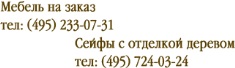 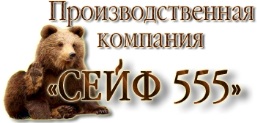 Цены для дилеров зависят от объема.В прайсе приведены некоторые стандартные размеры балок и уголков, возможно изготовление по размерам заказчика с подбором цвета или из экзотических пород дерева. Декоративные балки цена за м/пДекоративные балки цена за м/пДекоративные балки цена за м/пДекоративные балки цена за м/пДекоративные балки цена за м/пДекоративные балки цена за м/пРазмеры в мм.(ВхШхГ)Варианты изготовления и покраски Варианты изготовления и покраски Варианты изготовления и покраски Варианты изготовления и покраски Варианты изготовления и покраски Размеры в мм.(ВхШхГ)Изготовление балок Брашировка(старение)Покраска масломПокраска эмаль или морилкаПокраска эмаль + патинаСосна ангарская65х90х65400609033066090х130х90570801255001000110х180х1107201201606001200Лиственница65х90х65670709033066090х130х90950951255001000110х180х11012001401606001200Дуб65х90х65935759033066090х130х9013251001255001000110х180х11016901501606001200Декоративный уголок Сосна ангарская 65х902803565230460Декоративный уголок Лиственница 65х904754565230460Декоративный уголок Дуб 65х906605065230460Погонажные изделия цена за м/2Погонажные изделия цена за м/2Погонажные изделия цена за м/2Погонажные изделия цена за м/2Погонажные изделия цена за м/2Погонажные изделия цена за м/2Имитация бруса из лиственницы 20х135960 (А)3004501500300020х1651200 (А)30045015003000Вагонка Штиль из лиственницы14 х 88650 (В)       930 (А)              1100 (Э)3004501500300014 х 110650 (В)       930 (А)              1100 (Э)3004501500300014 х 135650 (В)       930 (А)              1100 (Э)30045015003000Планкен из лиственницы20х120960 (А)3004501500300020х1651200 (А)30045015003000